2012 Owner Points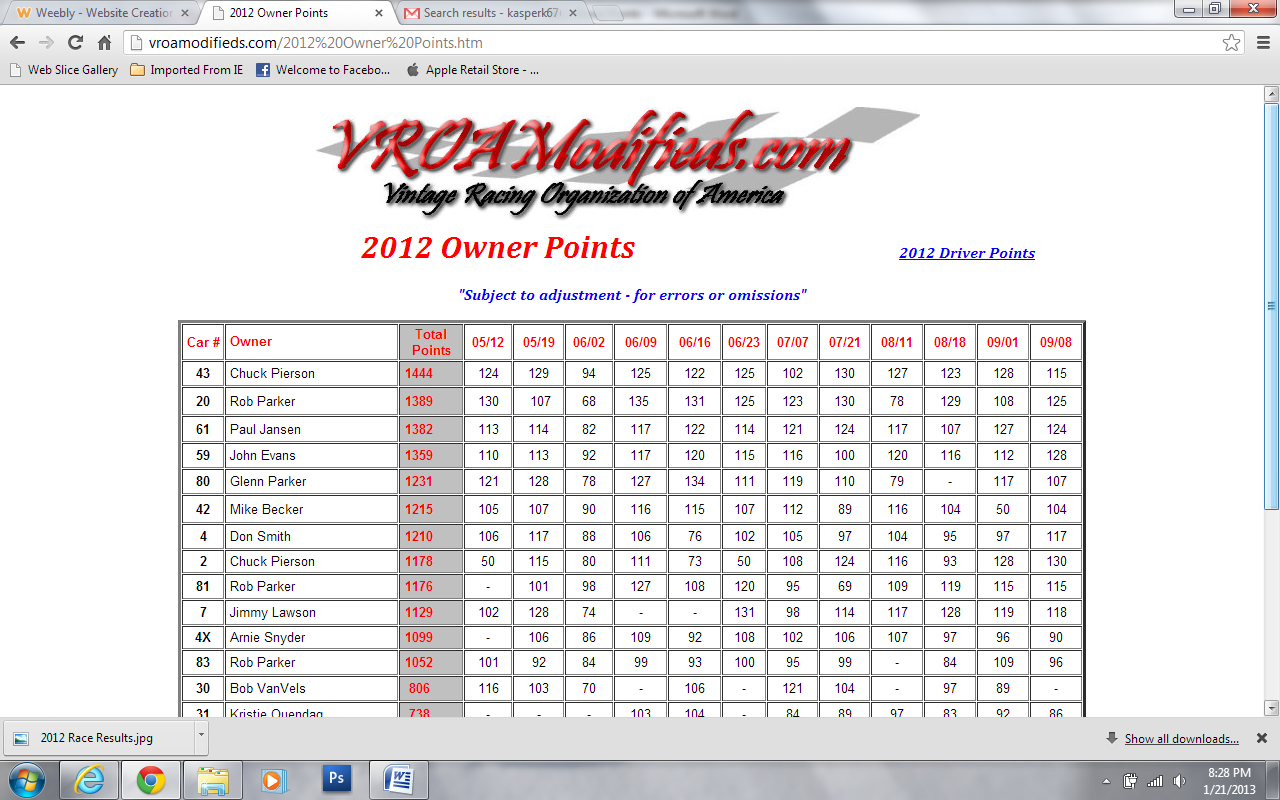 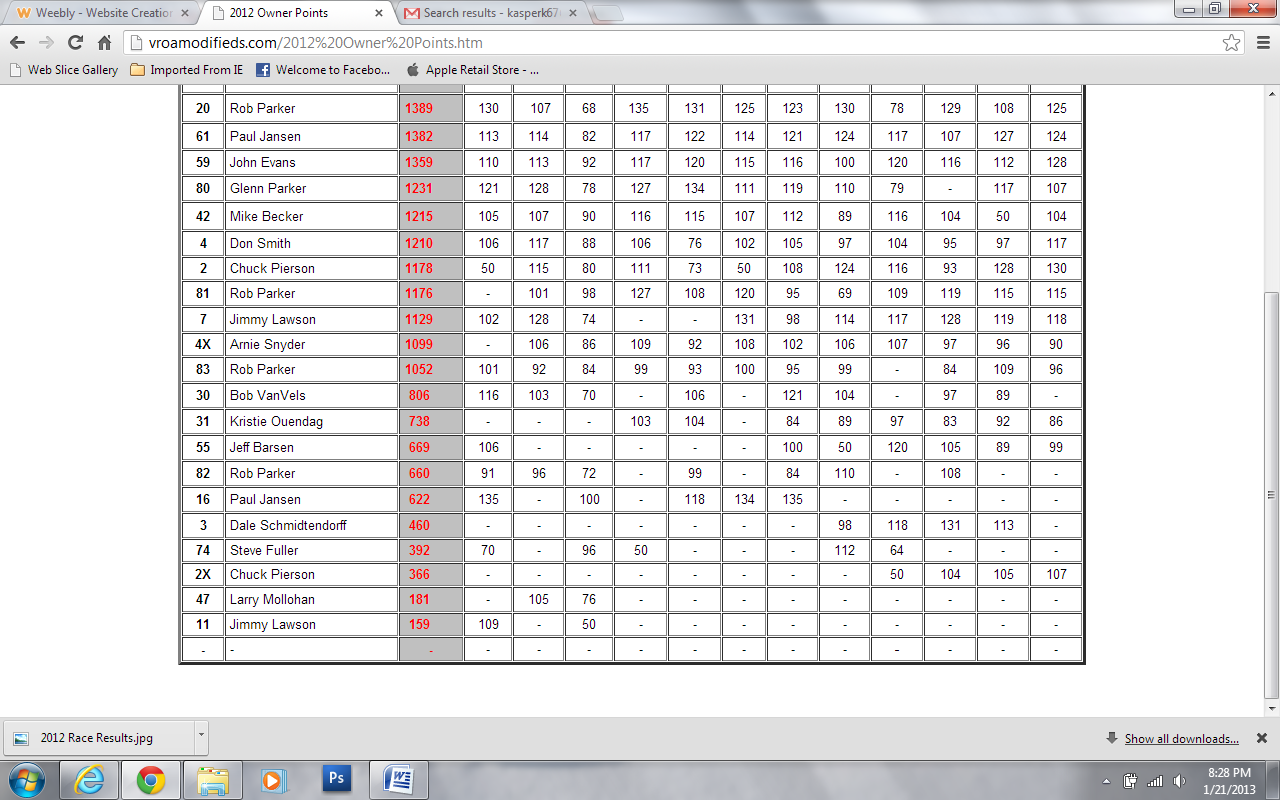 